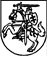 LIETUVOS RESPUBLIKOS SVEIKATOS APSAUGOS MINISTRASĮSAKYMASDĖL LIETUVOS RESPUBLIKOS SVEIKATOS APSAUGOS MINISTRO 
2017 M. VASARIO 23 D. ĮSAKYMO NR. V-205 „DĖL 2014–2020 METŲ EUROPOS SĄJUNGOS FONDŲ INVESTICIJŲ VEIKSMŲ PROGRAMOS 8 PRIORITETO „SOCIALINĖS ĮTRAUKTIES DIDINIMAS IR KOVA SU SKURDU“ ĮGYVENDINIMO PRIEMONĖS NR. 08.4.2-ESFA-V-622 „VAIKŲ LIGŲ, TRAUMŲ IR NELAIMINGŲ ATSITIKIMŲ PROFILAKTIKA, SVEIKATOS PRIEŽIŪROS PASLAUGŲ VAIKAMS PRIEINAMUMO IR KOKYBĖS GERINIMAS“ PROJEKTŲ FINANSAVIMO SĄLYGŲ APRAŠO PATVIRTINIMO“ PAKEITIMO2017 m. gruodžio 7 d. Nr. V-1405VilniusP a k e i č i u 2014–2020 metų Europos Sąjungos fondų investicijų veiksmų programos 8 prioriteto „Socialinės įtraukties didinimas ir kova su skurdu“ įgyvendinimo priemonės Nr. 08.4.2-ESFA-V-622 „Vaikų ligų, traumų ir nelaimingų atsitikimų profilaktika, sveikatos priežiūros paslaugų vaikams prieinamumo ir kokybės gerinimas“ projektų finansavimo sąlygų aprašą, patvirtintą Lietuvos Respublikos sveikatos apsaugos ministro 2017 m. vasario 23 d. įsakymu Nr. V-205 „Dėl 2014–2020 metų Europos Sąjungos fondų investicijų veiksmų programos 8 prioriteto „Socialinės įtraukties didinimas ir kova su skurdu“ įgyvendinimo priemonės Nr. 08.4.2-ESFA-V-622 „Vaikų ligų, traumų ir nelaimingų atsitikimų profilaktika, sveikatos priežiūros paslaugų vaikams prieinamumo ir kokybės gerinimas“ projektų finansavimo sąlygų aprašo patvirtinimo“:1. Pakeičiu 7 punktą ir jį išdėstau taip:„7. Pagal Aprašą projektams įgyvendinti numatoma skirti:2. Pripažįstu netekusiu galios 8 punktą.3. Pakeičiu 9 punktą ir jį išdėstau taip:„9. Priemonės tikslas – pagerinti vaikams ir paaugliams visuomenės ir (ar) asmens sveikatos priežiūros paslaugų prieinamumą ir kokybę.“4. Pakeičiu 16 punktą ir jį išdėstau taip:„16. Pagal Aprašą galimi pareiškėjai ir partneriai yra:5. Pakeičiu 17 punktą ir jį išdėstau taip:„17. Pareiškėjas (projekto vykdytojas) yra tiesiogiai atsakingas už projekto parengimą, įgyvendinimą ir rezultatus nepriklausomai nuo to, ar pareiškėjas (projekto vykdytojas) projektą įgyvendina vienas, ar kartu su partneriais. Tuo atveju, jeigu projektas įgyvendinamas kartu su partneriu (-iais), projekto vykdytojas atstovauja visiems partneriams projekto sutarties vykdymo ir projekto įgyvendinimo klausimais ir privalo užtikrinti, kad partneris (-iai) būtų tinkamai informuotas (-i) apie jo (jų) pareigas, susijusias su projekto sutarties vykdymu ir projekto įgyvendinimu, taip pat laikytųsi visų su projekto įgyvendinimu susijusių įsipareigojimų, nustatytų projekto sutartyje ir Projektų taisyklėse.“6. Pakeičiu 26 punktą ir jį išdėstau taip:„26. Projektu turi būti siekiama bent vieno iš toliau išvardytų priemonės įgyvendinimo stebėsenos rodiklių:7. Pakeičiu 39 punktą ir jį išdėstau taip:„39. Pagal Aprašą tinkamų arba netinkamų finansuoti išlaidų kategorijos yra šios:Sveikatos apsaugos ministras				Aurelijus VerygaSuderinta VšĮ Europos socialinio fondo 2017 m. spalio 9 d. raštu Nr. SB-2017-00754.Iš viso:Iš viso lėšų iki:Iš viso lėšų iki:Iš viso:ES struktūrinių fondų (Europos socialinio fondo) lėšų,  EurValstybės biudžeto lėšų, Euriki 8 471 488,00(aštuonių milijonų keturių šimtų septyniasdešimt vieno tūkstančio keturių šimtų aštuoniasdešimt aštuonių eurų)iki 7 200 765,00(septynių milijonų dviejų šimtų tūkstančių septynių šimtų šešiasdešimt penkių eurų)iki 1 270 723,00(vieno milijono dviejų šimtų septyniasdešimt tūkstančių septynių šimtų dvidešimt trijų eurų)“Veiklos Nr. (Aprašo punktas)VeiklaGalimi pareiškėjaiGalimi partneriai10.1.Metodikų, rekomendacijų, algoritmų, tvarkos aprašų, mokymo programų ir kt. dokumentų, susijusių su vaikų sveikata, parengimas, tobulinimas, išleidimas, įdiegimas į praktiką ir (ar) įgyvendinimas(Sveikatos netolygumų mažinimo veiksmų plano 7 priedo 45.1, 45.3, 45.8, 45.9, 46.2, 46.3, 47.1, 47.2, 47.3, 47.4, 47.8, 47.14, 47.16, 47.17, 47.18, 48.1, 48.4, 49.3, 51.2 papunkčiai).Sveikatos mokymo ir ligų prevencijos centras; Užkrečiamųjų ligų ir AIDS centras;Higienos institutas;Valstybinis psichikos sveikatos centras; VšĮ Vilniaus universiteto ligoninė Santaros klinikos; Lietuvos sveikatos mokslų universiteto ligoninė Kauno klinikos;Lietuvos sveikatos mokslų universitetas.Sveikatos apsaugos ministerija;Sveikatos mokymo ir ligų prevencijos centras; Užkrečiamųjų ligų ir AIDS centras;Valstybinis psichikos sveikatos centras; Higienos institutas;visuomenės sveikatos biurai;Vilniaus universitetas;Lietuvos sveikatos mokslų universitetas; Klaipėdos universitetas; Lietuvos mokinių neformaliojo švietimo centras;VšĮ Vilniaus universiteto ligoninė Santaros klinikos; Lietuvos sveikatos mokslų universiteto ligoninė Kauno klinikos;VšĮ Vilniaus universiteto ligoninės Žalgirio klinika;nevyriausybinės organizacijos;psichikos sveikatos centrai;asmens sveikatos priežiūros įstaigos, teikiančios asmens sveikatos priežiūros paslaugas vaikų ligų srityje ir turinčios sutartis su teritorinėmis ligonių kasomis dėl šių paslaugų apmokėjimo (toliau – ASPĮ).10.2.Visuomenės sveikatos priežiūros specialistų, pedagogų, mokyklų administracijos specialistų,  socialinių darbuotojų ir sveikatos priežiūros įstaigų, teikiančių vaikų ligų profilaktikos, diagnostikos, gydymo bei medicininės reabilitacijos paslaugas vaikams, specialistų kvalifikacijos tobulinimas  bei mokymai vaikų sveikatos išsaugojimo, stiprinimo, sveikatos stebėsenos ir ligų profilaktikos įgūdžiams formuoti (Sveikatos netolygumų mažinimo veiksmų plano 7 priedo 45.2, 45.3, 45.6, 45.8, 45.11, 47.3, 50.5, 51.3, 51.2  papunkčiai).Sveikatos mokymo ir ligų prevencijos centras;Užkrečiamųjų ligų ir AIDS centras;Higienos institutas;Sveikatos priežiūros ir farmacijos specialistų kompetencijų centras;Valstybinis psichikos sveikatos centras;Lietuvos sveikatos mokslų universiteto ligoninė Kauno klinikos;VšĮ Vilniaus universiteto ligoninė Santaros klinikos; Sveikatos mokymo ir ligų prevencijos centras;Užkrečiamųjų ligų ir AIDS centras;Higienos institutas;visuomenės sveikatos biurai;savivaldybių administracijos;nevyriausybinės organizacijos;psichikos sveikatos centrai;Sveikatos apsaugos ministerija;Valstybinė ligonių kasa prie Sveikatos apsaugos ministerijos;Lietuvos sveikatos mokslų universiteto ligoninė Kauno klinikos;VšĮ Vilniaus universiteto ligoninė Santaros klinikos; ASPĮ;Vilniaus universitetas; Lietuvos sveikatos mokslų universitetas; Klaipėdos universitetas;Sveikatos priežiūros ir farmacijos specialistų kompetencijų centras.10.3.Tyrimų, analizių, studijų, susijusių su vaikų sveikata, organizavimas, atlikimas, įgyvendinamų veiksmų bei jų poveikio vaikų sveikatos srityje vertinimas ir stebėsena(Sveikatos netolygumų mažinimo veiksmų plano 7 priedo 45.4, 45.10, 45.14, 46.4, 47.7, 47.9, 47.14, 49.1, 51.2  papunkčiai).Sveikatos mokymo ir ligų prevencijos centras;Užkrečiamųjų ligų ir AIDS centras;Higienos institutas;Lietuvos sveikatos mokslų universiteto ligoninė Kauno klinikos;VšĮ Vilniaus universiteto ligoninė Santaros klinikos; Lietuvos sveikatos mokslų universitetas.Sveikatos mokymo ir ligų prevencijos centras;Užkrečiamųjų ligų ir AIDS centras;Higienos institutas;visuomenės sveikatos biurai;Vilniaus universitetas; Lietuvos sveikatos mokslų universitetas; Klaipėdos universitetas;VšĮ Vilniaus universiteto ligoninė Santaros klinikos; Lietuvos sveikatos mokslų universiteto ligoninė Kauno klinikos;Sveikatos apsaugos ministerija;Valstybinė ligonių kasa prie Sveikatos apsaugos ministerijos;Nacionalinis visuomenės sveikatos centras prie Sveikatos apsaugos ministerijos;ASPĮ;Nacionalinė visuomenės sveikatos priežiūros laboratorija. 10.4.Ikimokyklinio ugdymo įstaigų įtraukimas (Vaikų sveikatos stebėsenos ikimokyklinėse įstaigose modelio parengimas, Vaikų sveikatos stebėsenos informacinės sistemos plėtra adaptuojant ikimokyklinių įstaigų poreikiams, reikiamų dokumentų paruošimas, mokymai specialistams ir pan.)  į sukurtą Vaikų sveikatos stebėsenos informacinę sistemą (Sveikatos netolygumų mažinimo veiksmų plano 7 priedo 45.5 papunktis).Higienos institutas.10.5.Visuomenės švietimas aktualiomis vaikų sveikatos gerinimo temomis (informacinių leidinių, vaizdo ir garso medžiagos, meno programų ir projektų, socialinės reklamos, informacijos sklaidai parengimas, leidimas ir platinimas, informacijos sklaida, viešinimas, konferencijų ir renginių organizavimas)(Sveikatos netolygumų mažinimo veiksmų plano 7 priedo 45.12.1, 45.12.2, 46.1, 48.4 papunkčiai).Sveikatos mokymo ir ligų prevencijos centras;Užkrečiamųjų ligų ir AIDS centras;Higienos institutas;Lietuvos sveikatos mokslų universiteto ligoninė Kauno klinikos.Sveikatos mokymo ir ligų prevencijos centras;Užkrečiamųjų ligų ir AIDS centras;Higienos institutas;VšĮ Vilniaus universiteto ligoninė Santaros klinikos; nevyriausybinės organizacijos;bendruomenės;visuomenės sveikatos biurai;Vilniaus universitetas; Lietuvos sveikatos mokslų universitetas; Klaipėdos universitetas.10.6.Imigrantų, pabėgėlių ir romų vaikų skiepijimo apimčių įvertinimas (tyrimas) ir didinimas (reikalingų dokumentų ir informacinės medžiagos parengimas, sveikatos raštingumo didinimo renginių organizavimas, sveikatos priežiūros specialistų bei pabėgėlių, imigrantų ir romų mokymai ir pan.) (Sveikatos netolygumų mažinimo veiksmų plano 7 priedo 45.13, 45.14 papunkčiai).Užkrečiamųjų ligų ir AIDS centras.Nacionalinis visuomenės sveikatos centras prie Sveikatos apsaugos ministerijos;ASPĮ;Nacionalinė visuomenės sveikatos priežiūros laboratorija.10.7.Bandomųjų projektų įgyvendinimas, siekiant sukurti, išbandyti ir įdiegti į praktiką naujus sveikatos priežiūros paslaugų teikimo modelius (vaikų alerginių ligų srityje, regioninės psichiatrinės pagalbos vaikui ir šeimai, neišnešiotų naujagimių, turinčių raidos sutrikimų, srityse), bei jų stebėsena ir vertinimas(Sveikatos netolygumų mažinimo veiksmų plano 7 priedo 47.5, 47.6, 47.12, 47.13, 47.15, 48.5, 48.6.1, 48.6.2 papunkčiai).VšĮ Vilniaus universiteto ligoninė Santaros klinikos; Lietuvos sveikatos mokslų universiteto ligoninė Kauno klinikos.Vilniaus universitetas; Lietuvos sveikatos mokslų universitetas; Klaipėdos universitetas;Lietuvos sveikatos mokslų universiteto ligoninė Kauno klinikos.10.8.Vaikų anafilaksijos registracijos sistemos sukūrimas ir įdiegimas praktikoje(Sveikatos netolygumų mažinimo veiksmų plano 7 priedo 48.2 papunktis).VšĮ Vilniaus universiteto ligoninė Santaros klinikos. Lietuvos sveikatos mokslų universiteto ligoninė Kauno klinikos.“Eil. Nr.Rodiklio kodasRodiklio pavadinimas Pasirenkamas vykdant veiklą (-as) Nr. (nurodomi atitinkami šio Aprašo punktai)1.P.N.603„Parengtos ir patvirtintos metodikos, tvarkos aprašai ir kiti dokumentai“10.1, 10.3, 10.4, 10.6, 10.7, 10.82.P.N.602„Mokymuose dalyvavę sveikatos priežiūros ir kiti specialistai“10.2, 10.6“Išlaidų kategorijos Nr.Išlaidų kategorijos pavadinimasReikalavimai ir paaiškinimai1.ŽemėNetinkama finansuoti.2.Nekilnojamasis turtasNetinkama finansuoti.3.Statyba, rekonstravimas, remontas ir kiti darbaiNetinkama finansuoti.4.Įranga, įrenginiai ir kitas turtasTinkama finansuoti. 5.Projekto vykdymasTinkama finansuoti.Investicijų projekto parengimo / pirkimo išlaidos negali viršyti 4 000 Eur.6.Informavimas apie projektą Tinkamomis finansuoti laikomos tik privalomos informavimo apie projektą priemonės pagal Projekto taisyklių 450.1–450.6 papunkčius.7.Netiesioginės išlaidos ir kitos išlaidos pagal fiksuotąją projekto išlaidų normąProjektui taikoma fiksuotoji projekto išlaidų norma netiesioginėms išlaidoms skaičiuojama vadovaujantis Projekto taisyklių 10 priedu.“ 